Epping Recreation Department & Epping Community Theater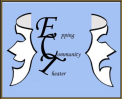 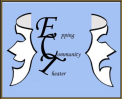                                Spring Theater Class                                           Grades 1-2Program will be held at Watson Academy Upstairs ClassParents drop off AT 5pm at Back Ramp to Watson,Pickup AT 6pm.	Thursdays  March 17 – April 21 5pm-6pm       Registration Fee is $90 per participant.  Space is LIMITED to 8!Please Register by Thur. March 10, Drop off Registration form to Watson Academy, Town Hall Or Mail Registration Form & Payment to 157 Main Street, Epping, NH 03042Class Description:Spring Theater Class will be a combination of Story Telling and Musical Theater class, where participants work together to develop a story, develop characters and act out the short story in a dramatic performance.  This performance may involve musical numbers for children who wish to participate in a more musical way, but children who do not wish to sing will have the choice.  Participant Name: ___________________________________________________________________________Grade: ________    Age: ________   DOB:__________    Parent/ Guardian Name:______________________________________  Home Phone:____________________Address: ______________________________________Town: ___________Work Phone: ________________Email Address(for program information / updates):_________________________________________________Emergency Contact: __________________________________________	     Phone: ______________________ Emergency Contact: __________________________________________    Phone: _______________________ Important medical history we should know about: ____________________________________________________________________________________________________________________________PERMISSION FOR PHOTOGRAPHS & VIDEO From time to time, the local news and the Recreation Department staff take photos of program participants in various activities which may be published.  Please check your preference for the named participant regarding photographs.__Yes, I give permission for the above named participant to be photographed and videoed__Yes, My child can participate and be video taped for performance but I do not wish for my child to be photographed for use in any advertisement for Epping Community Theater or Epping Recreation Dept. publications. __No, I do not give permission for the above named participant to be photographed and videoed  (Please understand that the final performance in place of recital is a video.  Opting not to be taped will mean they do not appear in the show and would be voice only.)Parent/Guardian/Participant Signature: _______________________________________ Date: _______________________Make Check Payable To:  Town of Epping   (Payment due with Registration Form)